DAFTAR RIWAYAT HIDUPWINARTI. Lahir di Malili (Kab. Luwu Timur), pada tanggal 10 Maret 1990. Anak kedua dari tiga bersaudara dari pasangan orang tua Ayahanda Jidding dan Ibunda Bunga. Penulis mulai memasuki jenjang pendidikan di SD 117 Karebbe  pada tahun 1996 dan tamat pada tahun 2002. 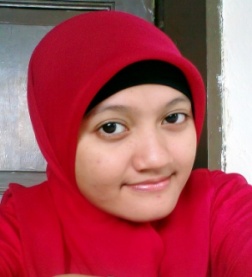 Setamat SD Penulis melanjutkan pendidikan di SLTP Negeri 1 Malili Kecamatan Malili Kabupaten Luwu Timur dan selesai tahun 2005. Kemudian pada tahun yang sama Penulis melanjutkan pendidikan di SMA Negeri 1 Malili, dan berhasil menyelesaikan studinya pada tahun 2008 dan pada tahun yang sama penulis mendaftar di Universitas Negeri Makassar (UNM) melalui Seleksi Nasional Masuk Perguruan Tinggi Negeri (SNMPTN) pada Fakultas Ilmu Pendidikan (FIP) dengan Jurusan Psikologi Pendidikan dan Bimbingan (PPB) Program Studi Bimbingan dan Konseling (BK).Pengalaman Organisasi: pernah menjadi Pengurus BEMJ PPB FIP UNM Periode 2010-2011 dan menjadi pengurus Organisai Daerah IMPS KOP.UNM Periode 2009-2010.